Управление культуры администрации города ЕкатеринбургаМБОУ ВПО «Екатеринбургская академия современного искусства»Городской ресурсный центр по направлениям «Раннее эстетическое развитие и Арт-педагогика»МАУК ДО Екатеринбургская детская школа искусств № 4 «АртСозвездие»ФГБОУ ВПО «Уральский государственный педагогический университет»Кафедра  эстетического воспитания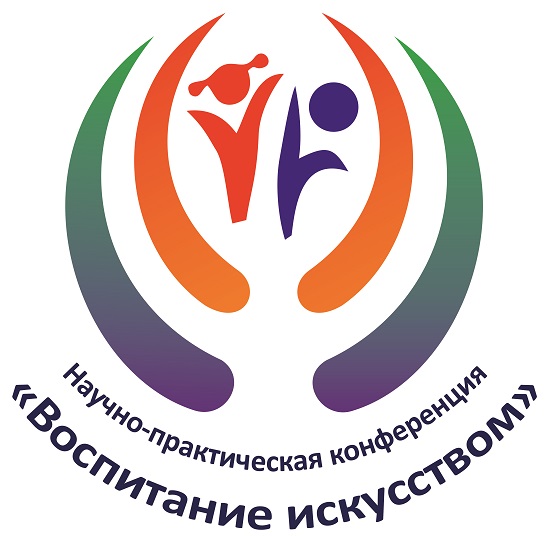 Открытая всероссийская научно-практическая конференция «Воспитание искусством: проблемы реализации программ раннего эстетического развития в детской школе искусств»  ИНФОРМАЦИОННОЕ  ПИСЬМОУважаемые коллеги!Приглашаем вас принять участие в работе очно-заочной Открытой всероссийской научно-практической конференции «Воспитание искусством: проблемы реализации программ раннего эстетического развития в детской школе искусств», которая состоится  19 – 20 января 2017 года в городе Екатеринбурге на базе МАУК «Муниципальный театр балета «Щелкунчик» города Екатеринбурга»Конференция проводится Екатеринбургским ресурсным центром по направлениям «Раннее эстетическое развитие и Арт-педагогика» (ЕДШИ № 4 «АртСозвездие») совместно с Уральским государственным педагогическим университетом,  Екатеринбургской академией современного искусства, Муниципальным театром балета «Щелкунчик» при поддержке Управления культуры Администрации города Екатеринбурга.Основные вопросы для обсуждения:Проблемы и перспективы развития работы с раннего и дошкольного возраста в детской школе искусств;Актуальные вопросы традиционных и инновационных методик и технологий обучения  и воспитания детей раннего и дошкольного возраста;Организация образовательного процесса детской школы искусств для детей с ограниченными возможностями здоровья раннего и дошкольного возраста;Арт-педагогические проекты для детей раннего и дошкольного возраста в современном социокультурном пространстве;Личностная и профессиональная компетентность специалистов, работающих с детьми с детьми раннего и дошкольного возраста в детской школе искусств;Взаимодействие педагогов и родителей в социально-личностном развитии детей раннего и дошкольного возраста средствами искусства.К участию в работе конференции приглашаются научные и творческие работники учреждений культуры, руководители и педагогические работники образовательных организаций среднего и высшего профессионального образования, детских школ искусств  города Екатеринбурга, Свердловской области и регионов России. В программе конференции: пленарное заседание, дискуссионная трибуна;  мастер-классы по раннему эстетическому развитию и арт-педагогике; концертная программа с участием детей раннего и дошкольного возраста;выставка методического обеспечения;	выставка творческих работ дошкольников (ИЗО, ДПИ).Время и место проведения конференции: 19 – 20 января 2017 года, Муниципальный театр балета "Щелкунчик" (г. Екатеринбург, ул. 8 Марта, 104). Информация об организации и проведении конференции размещена на сайте          ЕДШИ № 4 «АртСозвездие» http://школаискусств4.екатеринбург.рф и на официальном сайте конференции https://ekbnpkrer2017.wordpress.comОргкомитет: Бутаков Владимир Владимирович, заслуженный работник культуры РФ,   директор МАУК ДО ЕДШИ № 4 «АртСозвездие», руководитель Городского ресурсного центра по направлению «Арт-педагогика»;Ахьямова Инна Анатольевна, доктор педагогических наук, проректор по инновациям и научной работе Екатеринбургской академии современного искусства;Куприна Надежда Григорьевна, доктор педагогических наук, профессор, зав. кафедрой эстетического воспитания ФГБОУ ВПО «УрГПУ»;Шелепова Ольга Михайловна, главный специалист по художественному образованию Управления культуры Администрации города Екатеринбурга;Давыдова Елена Владимировна, директор МАУК «Муниципальный театр балета «Щелкунчик» города Екатеринбурга»;Нечаева Татьяна Борисовна, заместитель директора по учебно-методической работе МАУК ДО ЕДШИ № 4 «АртСозвездие»;Пустякова Марина Юрьевна, заведующая подготовительным отделением МАУК ДО ЕДШИ № 4 «АртСозвездие», руководитель городской методической секции  раннего эстетического развития;Пустякова Наталья Николаевна, заместитель директора по учебной работе МАУК «Муниципальный театр балета «Щелкунчик» города Екатеринбурга»;Ляпунова Евгения Валентиновна, заместитель директора по учебной части МАУК ДО ЕДШИ № 4 «АртСозвездие»;Левина Татьяна Анатольевна, руководитель городской методической секции по направлению «Театральное искусство», заведующая театральным отделением МАУК ДО ЕДШИ № 4 «АртСозвездие».По материалам конференции планируется издание сборника. Материалы публикуются бесплатно при условии соответствия их содержания тематике конференции, соблюдения сроков проведения, соответствия оформления материалов установленным требованиям. Изданный сборник можно будет приобрести в процессе работы конференции, а в дальнейшем - в МАУК ДО ЕДШИ № 4 «АртСозвездие»  по цене 370 рублей. Тексты докладов и заявки на участие в конференции просим прислать до 10 декабря 2016 года в электронном варианте по адресу ekb-npk-rer@yandex.ru  с пометкой «конференция» (пример: «Иванов-конференция»). Телефон для справок: 8(343) 267-73-40, 267-99-19, 267-12-80 Нечаева Татьяна Борисовна, Ляпунова Евгения Валентиновна. В очно-заочной Открытой всероссийской научно-практической конференции «Воспитание искусством: проблемы реализации программ раннего эстетического развития в детской школе искусств» планируется организация on-line трансляции. Требования к оформлению текста статьиДля набора текста статьи, формул и таблиц необходимо использовать редактор Microsoft Word для Windows. Использование графиков, схем и рисунков не допускается. Также не допускается использование таблиц с альбомной ориентацией.Поля: верхнее, нижнее, левое, правое – , шрифт Times New Roman, высота 12, межстрочный интервал – одинарный, выравнивание по ширине, красная строка – 1,25. Объем статьи не должен превышать 5 страниц.Ссылки на литературные источники оформляются числами, заключенными в квадратные скобки. Список используемой литературы помещается в конце статьи в алфавитном порядке с соблюдением ГОСТ 7.1 – 2003. В начале статьи необходимо предоставить сведения об авторе: и.о. фамилия полностью, ученая степень, должность, место работы или учебы.Пример оформления текста статьиАндрияшина И.В., студентка з/о УрГПУ, воспитатель МАОУ СОШ №5, г. КарпинскAndriyashina I.V., studyentka USPU vospitatyel MAOU SOSh 5, g. KarpinskВоспитание дружелюбия у детей дошкольного возраста при восприятии художественной литературыEducation friendliness of preschool children in the perception ofliteratureАннотация. В статье поднимается проблема обращения к художественному слову в освоении детьми нравственных представлений. Приводятся примеры применения поэтических образов в воспитательной работе с дошкольниками.Ключевые слова: дружелюбие, эмоциональная отзывчивость, художественная аналогия.Аnnotation. The article raises the problem of handling the artistic way in the development of children of pre-moral representations. Examples of the use of poetic images in educational work with preschool children.Key words: friendship, emotional responsiveness, artistic analogy.Литература1. Князев О.Л., Маханева М.Д. Приобщение детей к истокам русской народной культуры: учебно-методическое пособие. - СПб.: Детство-Пресс, 2004.С уважением и пожеланием дальнейшего сотрудничества!Форма заявкина участие в очно-заочной Открытой всероссийской научно-практической конференции «Воспитание искусством: проблемы реализации программ раннего эстетического развития в детской школе искусств»19 – 20 января  2017 годаДополнительные сведения:Необходимость официального приглашения на конференцию от оргкомитета (с подписью и печатью). _______________________________________________Способ отправки официального приглашения на конференцию (подчеркнуть нужное): заказным письмом / отсканированная копия по электронной почте.Необходимость предоставления мультимедийного оборудования для выступления на конференции (указать тип оборудования, необходимое программное обеспечение):_____________________________________________________________Заявки на участие в конференции отправлять на e-mail ekb-npk-rer@yandex.ru  c пометкой «КОНФЕРЕНЦИЯ»№Фамилия, Имя Отчество (без сокращений)научная степень, званиеНаименование учрежденияФорма участия очно/заочноУчастие в работе (да/нет):Участие в работе (да/нет):Участие в работе (да/нет):Участие в работе (да/нет):Участие в работе (да/нет):Участие в работе (да/нет):Участие в работе (да/нет):Обратная связь:e-mail,контактный телефонБронирование гостиницы(для ино-городних) №Фамилия, Имя Отчество (без сокращений)научная степень, званиеНаименование учрежденияФорма участия очно/заочнопленарного заседания (тема доклада)мастер-классасекциикруглого столавыставкиконцертапубликацияОбратная связь:e-mail,контактный телефонБронирование гостиницы(для ино-городних) 